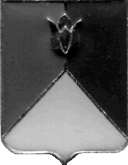 КОНТРОЛЬНОЕ УПРАВЛЕНИЕАДМИНИСТРАЦИЯ КУНАШАКСКОГО МУНИЦИПАЛЬНОГО РАЙОНА ЧЕЛЯБИНСКОЙ ОБЛАСТИ456730, ул. Ленина, 103, с. Кунашак, Кунашакский район, Челябинская область, Российская ФедерацияИНН/КПП 7460027050/746001001 тел. 2-82-72от   27.04.2023 г. № 13 	ПРИКАЗО проведении проверкиВ соответствии с пунктом 3 части 3 статьи 99 Федерального закона от 05.04.2013 г. № 44-ФЗ «О контрактной системе в сфере закупок товаров, работ, услуг для обеспечения государственных и муниципальных нужд», Постановлением Администрации Кунашакского муниципального района от 24.12.2020 года № 1832 «Об утверждении Порядка проведения плановых проверок при осуществлении контроля в сфере закупок для обеспечения государственных и муниципальных нужд в соответствии с Федеральным законом от 05.04.2013 года № 44-ФЗ «О контрактной системе в сфере закупок товаров, работ, услуг для обеспечения государственных и муниципальных нужд» в Кунашакском муниципальном районе», приказом Контрольного управления администрации Кунашакского муниципального района от 01.12.2022 года № 47 «Об утверждении Плана проведения проверок на 2023 год».ПРИКАЗЫВАЮ:Провести плановую проверку предупреждения и выявления нарушений законодательства Российской Федерации о контрактной системе и иных нормативных правовых актов контрактной службой, контрактным управляющим, комиссией по осуществлению закупок и их членов, уполномоченных органов, уполномоченных учреждений при осуществлении закупок для обеспечения нужд Кунашакского муниципального района на основании пункта 3 части 3 статьи 99 Федерального закона от 05.04.2013 года №44-ФЗ в отношении Управления имущественных и земельных отношений администрации Кунашакского муниципального района, по адресу: 456730, Челябинская  область, Кунашакский район, с. Кунашак, ул. Ленина, д. 103, ИНН 7433006848, ОГРН 1027401709224.Цель и основание проведения плановой проверки - предупреждение и выявление нарушений законодательства Российской Федерации о контрактной системе и иных нормативных правовых актов контрактной службой, контрактным управляющим, комиссией по осуществлению закупок и их членов, уполномоченных органов, уполномоченных учреждений при осуществлении закупок для обеспечения нужд Кунашакского муниципального на основании Плана проверок Контрольного управления на 2023 год.Предмет плановой проверки – соблюдение законодательства Российской Федерации и иных нормативных правовых актов о контрактной системе в сфере закупок заказчиками, контрактными службами, контрактными управляющими, комиссий по осуществлению закупок товаров, работ, услуг и их членов, уполномоченными органами, уполномоченными учреждениями, специализированными организациями в рамках полномочий Контрольного управления.Метод проверки – сплошная проверка.Определить проверяемый период – 2022 год и 1 квартал 2023 года.  Форма контрольного мероприятия – выездная проверка.Срок проведения проверки – с 05 мая 2023 г. по 05 июня 2023 г.Срок, в течение которого составляется акт по результатам проведения  проверки – не позднее 20 июня 2023 г.Для организации и осуществления плановой проверки сформировать комиссию в составе:При осуществлении плановой проверки предупредить членов комиссии о персональной ответственности за обеспечение сохранности имущества и документов, передаваемых в распоряжение комиссии в ходе контрольного мероприятия.Перечень основных вопросов проверки:1) планирование обеспечения  обоснование муниципальных нужд:- совокупный головой объём закупок, лимиты бюджетных обязательств;- планирование (план график), нормирование и обоснование закупок;2) порядок организации осуществления закупок у Субъекта контроля:- контрактная служба или контрактный управляющий;- комиссия по осуществлению закупок, ее соответствие части 5 статьи 39 Закона о контрактной системе;- лица, ответственные за проведение экспертизы поставленного товара‚ выполненной работы или оказанной услуги в части их соответствия условиямконтракта;- лица, ответственные за приёмку поставленного товара‚ выполненной работы или оказанной услуги;- наличие или отсутствие положения о ведомственном контроле, а также плана проверок подведомственных учреждений;- сведения о проведении или не проведении в отношении Субъекта контроля ведомственного контроля;- при проверке бюджетных, автономных учреждений, унитарных предприятий - сведения о наличии или отсутствии положения о закупках товаров, работ, услуг‚ разработанного в соответствии с положениями Федерального закона от 18.07.2011 г. № 223-ФЗ «О закупках товаров, работ, услуг отдельными видами юридических лиц»;- сведения о возбуждении дел об административных правонарушениях в отношении Субъекта контроля и должностных лиц (членов комиссии) Субъекта контроля, результат;3) проверка осуществления закупок путем проведения торгов, запросов предложений, запроса котировок цен и запросов котировок цен в целях оказания гуманитарной помощи либо ликвидации последствий чрезвычайных ситуаций природного или техногенного характера:- проверка открытых конкурсов;- проверка конкурсов с ограниченным участием;- проверка двухэтапных конкурсов;- проверка открытых аукционов в электронной форме;- проверка запросов котировок;- проверка запросов котировок цен в целях оказания гуманитарной помощи либо ликвидации последствий чрезвычайных ситуаций природного или техногенного характера;- проверка запросов предложений;- информация об укрупнении лотов при осуществлении закупок;- информация о применении антидемпинговых мер при проведении электронных аукционов при снижении цены контракта на 25 процентов и более от начальной (максимальной) цены контракта;- информация об отказе в допуске заявок участников закупок;- соблюдение Субъектом контроля требований статьи 30 Закона о контрактной системе;4) проверка осуществления закупок на основании положений части 1 статьи 93 Закона о контрактной системе, за исключением положений пунктов 1-8, 11-14, 16-19 части 1 статьи 93 Закона о контрактной системе;5) проверка осуществления закупок на основании положений пунктов 1-3, 6-8, 11-14, 16-19 части 1 статьи 93 Закона о контрактной системе;6) проверка осуществления закупок на основании положений пунктов 4 и/или 5 части 1 статьи 93 Закона о контрактной системе;7) проверка исполнения контрактов (Договоров):- исполнение контрактов (договоров) на стадии приёмки товаров, работ услуг;- наличие или отсутствие порядка приёмки, актов экспертиз поставленных товаров, выполненных работ, оказанных услуг;- случаи изменения условий контрактов (договоров);- исполнение контрактов (договоров) на стадии оплаты, в том числе информация о нарушениях срока оплаты исполненных контрактов;- случаи непредставления, представления с нарушением сроков или недостоверного представления сведений в реестр государственных контрактов в части исполнения контрактов;- размещение отчётов об исполнении контракта, результатах исполнения его отдельного этапа, о поставленном товаре, выполненной работе или об оказанной услуге;- истребование Заказчиком у поставщика (исполнителя, подрядчика) пени, штрафа;- расторжение контрактов (договоров), в том числе в одностороннем порядке;- случаи расторжения контрактов (договоров);- случаи расторжения контрактов (договоров) в одностороннем порядке;- случаи заключения контрактов после расторжения контрактов (договоров) в одностороннем порядке;- случаи направления сведений в реестр недобросовестных поставщиков, результат;- размещение сведений о расторгнутых контрактах на официальном сайте;8) использование результатов закупок.Старшему инспектору Контрольного управления Сухаревой С.Б. подготовить уведомление и запрос на.Контроль за исполнением настоящего приказа оставляю за собой.Исполняющий обязанности руководителя Контрольного управления администрации						  Кунашакского муниципальногорайона                                                                                                   Сухарева С.Б.С должностными лицами проверяемого объекта родства не имею.Должностным лицом проверяемого объекта в проверяемом периоде не являюсь.Ознакомлен:- со статьей 9 Федеральный закон от 25.12.2008 года № 273-ФЗ «О противодействии коррупции» об обязанности уведомлять представителя нанимателя об обращениях в целях склонения к коррупционным правонарушениям;- с подпунктом 5 пункта 1 статьи 14 Федерального закона от 02.03.2007 года  № 25-ФЗ «О муниципальной службе в Российской Федерации» о запрете получения подарков в связи с исполнением должностных обязанностей.Сухарева С.Б.- исполняющий обязанности руководителя Контрольного управления администрации Кунашакского муниципального районаИсполняющий обязанности                           руководителя КУСухарева С.Б.